	Vadovaudamasi Lietuvos Respublikos vietos savivaldos įstatymo 16 straipsnio 2 dalies 26 punktu, Pagėgių savivaldybės tarybos 2017 m. birželio 29 d. sprendimu Nr. T-94 „Dėl pritarimo projekto „Bendruomeninės kompleksinės paslaugos šeimai Pagėgių savivaldybėje“ paraiškos rengimui ir veiklų vykdymui“, Jungtinės veiklos 2017 m. liepos 3 d. sutartimi Nr. A3-246, atsižvelgdama į viešosios įstaigos „Sudoku“ direktorės 2017 m. liepos 24 d. raštą Nr. S-24 „Dėl prašymo suteikti patalpas“ ir Pagėgių savivaldybės socialinių paslaugų centro direktorės 2017 m. liepos 28 d. raštą Nr. A2-109 „Dėl sutikimo skirti patalpas“, Pagėgių savivaldybės taryba n u s p r e n d ž i a:	1. Suteikti viešajai įstaigai „Sudoku“ 3 metų laikotarpiui, pagal panaudos sutartį ir iš anksto suderintą grafiką su Pagėgių savivaldybės socialinių paslaugų centru (laisvu metu), projekto „Bendruomeninės kompleksinės paslaugos šeimai Pagėgių savivaldybėje“ vykdymui ir įgyvendinimui, pagal 2014−2020 m. Europos Sąjungos fondų investicijų veiksmų programos 8 prioriteto „Socialinės įtraukties didinimas ir kova su skurdu“ 08.4.1.-ESFA-V-416 priemonę „Kompleksinės paslaugos šeimai“ ir kitų projektų vykdymui, kuriuose Pagėgių savivaldybės socialinių paslaugų centras ir viešoji įstaiga „Sudoku“ vykdo veiklas kaip partneriai, patalpas:	1.1. Nr. 1-11 (plotas − 19,77 kv. m), esančia pastate − dienos centre, kurio unikalus Nr. 8895-8000-7017, žymėjimas plane 1L1p, adresu: Vilniaus g. 4a, Pagėgių mieste;	1.2. Nr. 1-9 (plotas − 16,41 kv. m) ir Nr. 1-10 (plotas − 21,44 kv. m), iš viso bendras plotas − 37,85 kv. m, esančiomis pastate − krizių centre, kurio unikalus Nr. 8892-9003-5016,  žymėjimas plane 1N1p, adresu: Malūno g. 4, Vidgirių k., Pagėgių sen., Pagėgių sav.	2. Įpareigoti Pagėgių savivaldybės administracijos direktorių pasirašyti turto panaudos sutartį, perdavimo − priėmimo aktą ir komunalinių paslaugų tiekimo sutartį.	3. Sprendimą paskelbti Pagėgių savivaldybės interneto svetainėje www.pagegiai.lt.	Šis sprendimas gali būti skundžiamas Lietuvos Respublikos administracinių bylų teisenos įstatymo nustatyta tvarka. Savivaldybės meras				                     Virginijus Komskis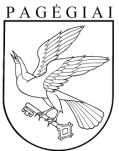                                                                                                     ProjektasPagėgių savivaldybės tarybasprendimasDĖL patalpų suteikimo pagal panaudos sutartį VIEŠAJAI įstaigai „sUDOKU“ 2017 m. rugpjūčio 31 d. Nr. T-113Pagėgiai